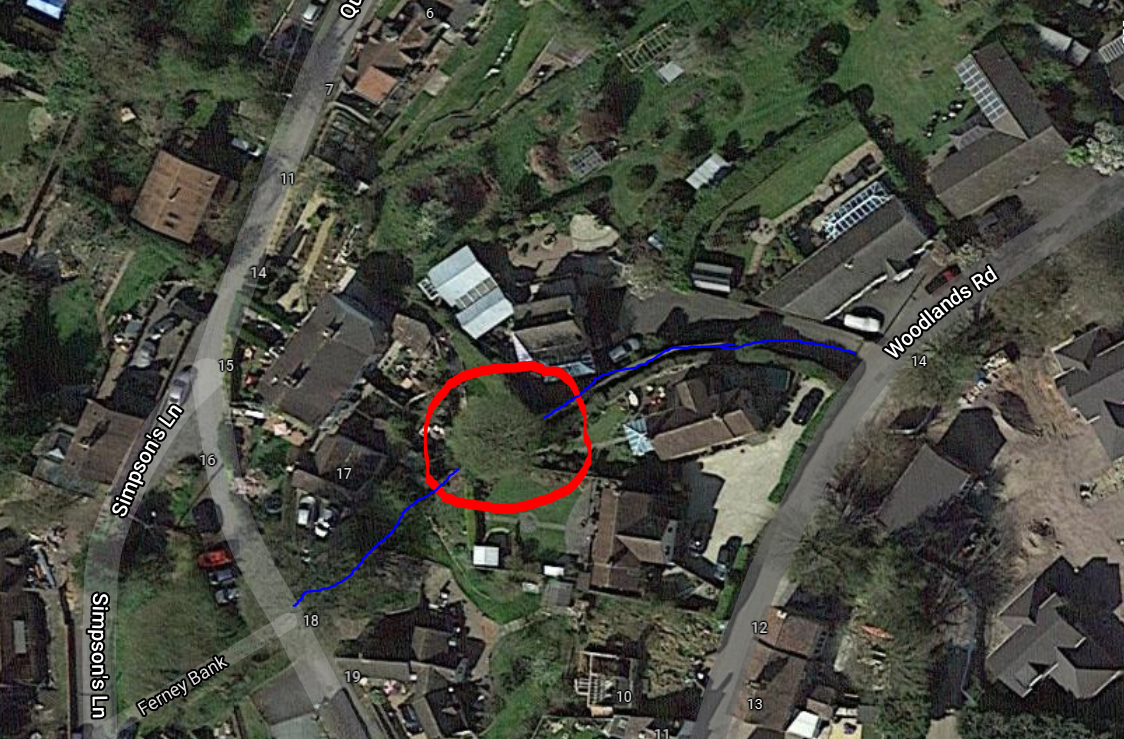 Blue line= Balls JittyRed circle= Sycamore tree in question